令和６年度前期　医学専攻博士課程　履修届（がん専門医師養成コース）【新１年生用】※コース選択は必ず指導教員と相談の上、決定すること。変更する際は、大学院係に連絡すること。◇選択コース（所属のコースにチェック　　を付けること）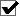 　がん専門医師養成コース（個別化医療を推進する臨床腫瘍学コース）（以下「個別」と略）　がん専門医師養成コース（放射線治療学コース）（以下「放射」と略）　がん専門医師養成コース（がん予防とプレシジョンメディシンを目指す小児腫瘍学コース）（以下「小児」と略）　がん専門医師養成コース（次世代の病理学コース）（以下「病理」と略）【1】低年次共通科目（履修する科目にチェック　　を付けること）（全員）※１科目１単位以上を原則として１年次に履修しなければならない。　医学研究特論Ⅱ（選択必修）令和６年度開講　　　　　　　　　　　　１単位【2】臨床研究専門教育科目（前期分）（履修する科目にチェック　　を付けること）※小児のみ、１科目１単位以上を原則として１～３年次に履修しなければならない。　臨床研究の倫理と規制（小児：必修）　　　　　　　　　　　　　　　１単位　疫学研究（選択）　　　　　　　　　　　　　　　　　　　　　　　　１単位　医薬品・医療機器開発と治験（選択）　　　　　　　　　　　　　　　１単位【3】がん専門医師養成科目（前期分）（履修する科目にチェック　　を付けること）※個別は下記１科目を含む３科目（後期２科目）３単位以上を１～３年次に履修すること※放射は下記１科目を含む３科目（後期２科目）３単位以上を１～３年次に履修すること※小児は下記１科目を含む２科目（後期１科目）２単位以上を１～３年次に履修すること※病理は１科目（後期１科目）１単位以上を１～３年次に履修すること　がん治療総論（個別・放射・小児：必修，　病理：選択）　　　　　　１単位【4】臨床腫瘍学実習（前期分）１２単位※指導教員と相談の上、１年前期に臨床実習をすることが決定している場合のみチェック　　を付けること　臨床腫瘍学実習【全員記入必須項目】＊簡単に１～２行で記入すること。必ず記入すること。　　　　　　　　　　　　　　　　　　提出締切：新１年生　令和６年４月１０日（水）　　　　　　　　　　　　　　　　　　提出先：学務課大学院係所属分野（本所属）指導教授（本所属）出向先分野（該当者のみ）指導教授（出向先）学生番号3MD氏　　名E-Mail研究題目　作例　：細胞内伝達物質のゲノム解析・糖尿病に関する実験的研究